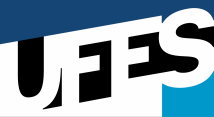 UNIVERSIDADE FEDERAL DO ESPÍRITO SANTO CENTRO DE EDUCAÇÃOPROGRAMA DE PÓS GRADUAÇÃO DE MESTRADO PROFISSIONAL EM EDUCAÇÃO Vitória – ES, _____ de _________ de 2019.Professor da DisciplinaCRONOGRAMA CursoCódigoDisciplinaDisciplinaDisciplinaDisciplinaMestrado Profissional em EducaçãoMPE1007Currículo e prática docente na educação básicaCurrículo e prática docente na educação básicaCurrículo e prática docente na educação básicaCurrículo e prática docente na educação básicaProfessor:LARISSA FERREIRA RODRIGUES GOMESProfessor:LARISSA FERREIRA RODRIGUES GOMESSemestre:22019Carga Horária CréditosProfessor:LARISSA FERREIRA RODRIGUES GOMESProfessor:LARISSA FERREIRA RODRIGUES GOMESSemestre:22019302Ementa:Teorias e concepções de currículo e seus fundamentos. Políticas de currículo e sua articulação com a prática docente.Objetivos:Conhecer/Debater sobre as diferentes teorias de currículo: tradicionais, críticas e pós-críticas;Analisar as relações entre currículo e planejamento; currículo e conhecimento escolar; currículo e disciplina; currículo e integração curricular; currículo e prática e cotidiano; currículo e emancipação e resistência; currículo e cultura; currículo e identidade e diferença; currículo e política.Metodologia:Leitura, apresentação e debate de textos em grupos;Visita técnica a espaço de educação básica;Roda de conversa com profissionais da educação básica;Escrita de artigos a serem apresentados na disciplina e enviado para eventos acadêmicos/revistas.Avaliação:Análise dos textos e dos debates produzidos.BibliografiaLopes, Alice Casimiro. Teorias de currículo/ Alice Casimiro Lopes, Elizabeth Macedo. – São Paulo : Cortez, 2011. Apoio: Faperj.Silva, Tomaz Tadeu da. Documentos de identidade: uma introdução às teorias de currículo. 3.ed; e.reimp. -Belo Horizonte: Autêntica Editora, 2016.Bibliografia ComplementarFerraço, Carlos Eduardo. Currículo e Educação Básica: por entre redes de conhecimentos, imagens, narrativas e experiências e devires. Rio de Janeiro : Rovelle, 2011.Diferentes perspectivas de Currículo na atualidade/ (Org.) Carlos Eduardo Ferraço; Iguatemi Rangel; Janete Magalhães Carvalho; Kézia Rodrigues Nunes. 1 ed. – Petrópolis, RJ : De Petrus: NUPEC/UFES, 2015.DATACONTEÚDOORGANIZADOR/ INTERVENTOR20/08Organização da disciplinaSolicitação da produção do artigo relacionando o tema de pesquisa com o currículo e prática docente na educação básicaDocumentos de identidade: introdução; cap. Das teorias tradicionais às teorias críticasLarissa 03/09Roda de estudos e debatesDocumentos de identidade: as teorias pós-críticas; depois das teorias pós-críticas (todos debaterão, apenas um mestrando conduzirá o debate).À combinar o interventor17/09Seminários de Teorias de Currículo (capítulos)Currículo; Planejamento; Conhecimento escolar e discurso pedagógico; disciplinaÀ combinar1.2.3.4.01/10Seminários de Teorias de Currículo (capítulos)Integração curricular;Prática e cotidiano;Emancipação e resistênciaCulturaÀ combinar5.6.7.8.15/10Seminários de Teorias de Currículo (capítulos) (15:00 ÀS 17:00)Identidade e DiferençaPolíticaCURRÍCULO E PRÁTICA DOCENTE NA EDUCAÇÃO INFANTIL Visita técnica CEI CRIARTE (13:30 ÀS 14: 30)À combinar9.10.05/11CURRÍCULO E PRÁTICA DOCENTE NO ENSINO FUNDAMENTAL E MÉDIORoda de conversa com profissionais da educação básica do Espírito Santo:Ensino Fundamental da Prefeitura Municipal de Serra e Ensino Médio do Instituto Federal do Espírito Santo.Convidados e todos os mestrand@s26/11Apresentação de artigo produzido relacionando tema de pesquisa de cada mestrando com currículo e prática docente na educação básicaAvaliação final da disciplina. Todos os mestrand@s